Δ. Ε. Υ. Α. Λ.Δημοτική Επιχείρηση Ύδρευσης – Αποχέτευσης ΛιβαδειάςΔημ. Γ. Περγαντά 4 – ΛΙΒΑΔΕΙΑ 32131ΑΝΑΚΟΙΝΩΣΗΔιακοπή υδροδότησης στην πόλη της Λιβαδειάς την Παρασκευή 2- 12- 2022.     Η Δημοτική Επιχείρηση Ύδρευσης Αποχέτευσης Λιβαδειάς σας ενημερώνει ότι, την Παρασκευή 2 Δεκεμβρίου 2022 θα πραγματοποιηθεί διακοπή υδροδότησης από τις 9 το πρωί έως τις 12 το μεσημέρι λόγω προγραμματισμένων εργασιών συντήρησης στη δεξαμενή Μεσαίας Ζώνης Λιβαδειάς. Η διακοπή του νερού αφορά τις παρακάτω οδούς: Μηδείας, Γρηγορίου Ε’, Ευαγγελιστρίας, Σπυροπούλου, Κατσιώτου, Πλουτάρχου, Κορύνης, Ιερολοχιτών, Αθάμαντος, Ησιόδου, Περικλέους, Ανδρεαδάκη, Λαμπράκη, Ολυμπίας, Σεφέρη, Σανταρόζα, Ομήρου, Βύρωνος, Σολωμού, Ηνιόχου, Καραγιαννοπούλου (από κεντρική πλατεία έως Σολωμού), Λεβάδου, Δάφνης, Λήθης & Μνημοσύνης, Τροφωνίου, Παυσανίου, Αγ. Δημητρίου, Ν. Πανουργιά, Μεντζίλη, Εθν. Αντιστάσεως, Ελευθερίας, Αγ. Άννης, Γρηπονησιώτη και Ανδρούτσου.     Παρακαλούμε τους καταναλωτές να προετοιμαστούν για την αντιμετώπιση της διακοπής του νερού, ζητάμε συγνώμη για την ταλαιπωρία που θα υποστούν και υποσχόμαστε ότι θα καταβληθεί από την υπηρεσία μας κάθε δυνατή προσπάθεια για την ελαχιστοποίηση του χρόνου διακοπής της υδροδότησης.ΧΑΡΤΗΣ ΠΕΡΙΟΧΗΣ ΔΙΑΚΟΠΗΣ ΥΔΡΟΔΟΤΗΣΗΣ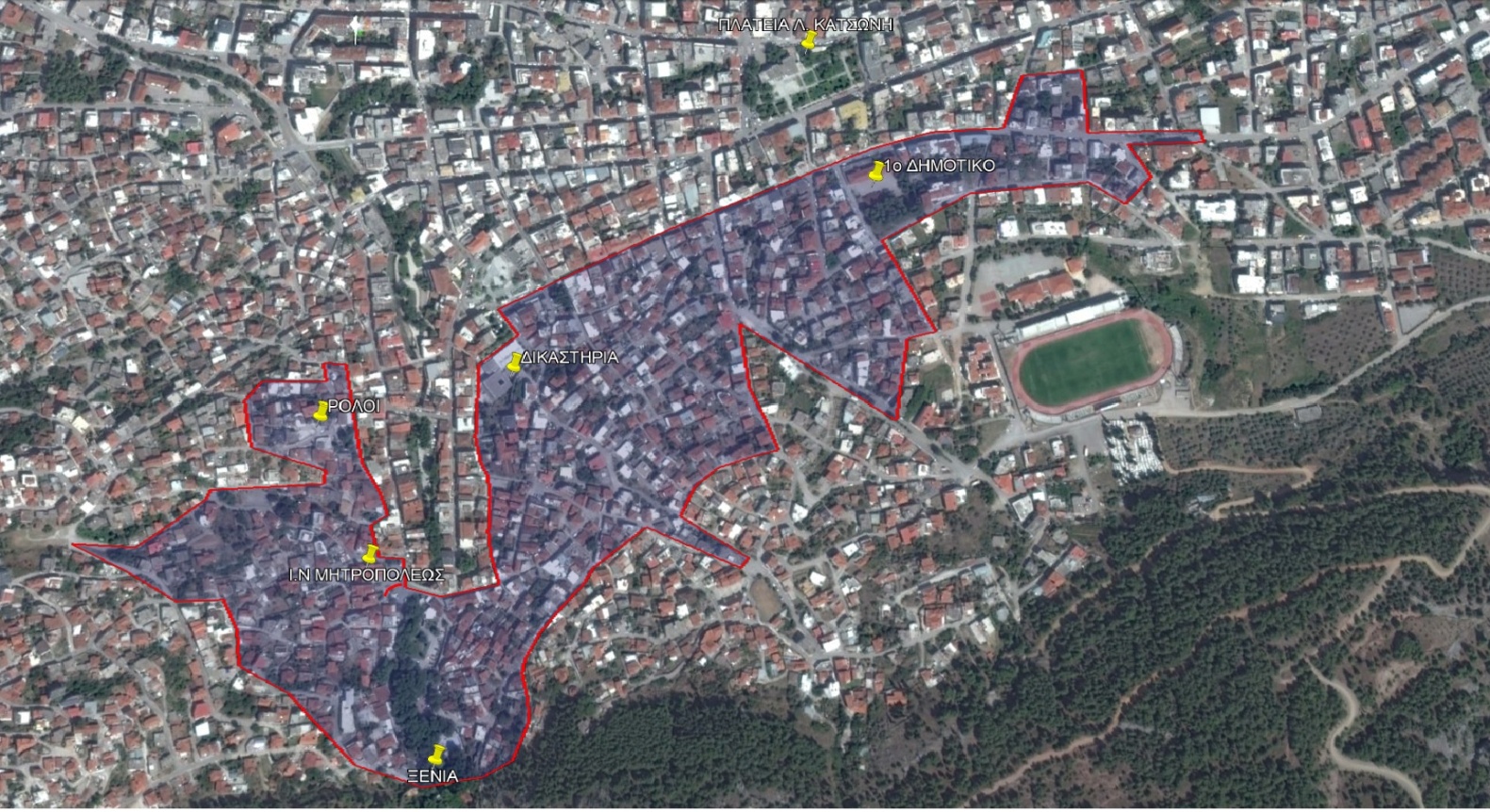 